Modello Specifiche Offerta EconomicaIl sottoscritto _________________________________________________________________ nato a  ____________________________________ il ________________________________  Codice Fiscale (del dichiarante) __________________________________________________in qualità di (carica sociale)_____________________________________________________della ditta (ragione sociale)______________________________________________________sede legale __________________________________________________________________ PEC _______________________________________________________________________n. telefono _____________________________n. fax  _______________________________Partita IVA__________________________ Codice Fiscale ___________________________ OFFREun ribasso unico percentuale pari a ________% sull’importo complessivo posto a base d’asta di €116.510,40 IVA, rappresentato dal canone per n. 12 mesi .In riferimento all’offerta effettuata sul portale ME.PA. di CONSIP relativa alla gara in oggetto, dichiara ai sensi del DPR 445/2000 che:i costi della manodopera,  ex Art. 95 c. 10 del D. Lgs. 50/2016 e ss.mm.ii., sono pari a Euro_________________________________________gli oneri aziendali per l’adempimento delle disposizioni in materia di salute e sicurezza sui luoghi di lavoro,  ex Art. 95 c. 10 del D. Lgs. 50/2016 e ss.mm.ii., sono pari a Euro_________________________________________Luogo e Data 								     Timbro e Firma 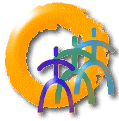 CEFPASRDO “ Servizio Semplificato di Facility management per impianti tecnologici”Modello Specifiche Offerta Economica